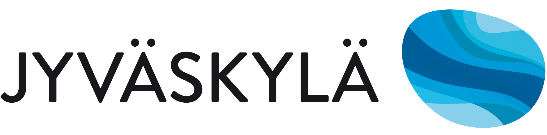 Jyväskylän kaupunki Kuokkalan yhtenäiskouluPerusopetuksen ohjaussuunnitelma 2022–2023Sisällysluettelo1	Johdanto	42	Ohjauksen tavoitteet	43	Ohjauksen järjestämisen rakenteet ja toimintatavat	53.1	Ohjaus eri luokka-asteilla	53.2	Ohjaus koulutuksen nivelvaiheissa	63.2.1	Ohjaus esiopetuksesta perusopetukseen	63.2.2	Ohjaus alakoulusta yläkouluun	63.2.3	Ohjaus perusopetuksen jälkeisiin koulutuksiin	73.3	Tehostettu henkilökohtainen oppilaanohjaus vuosiluokilla 8 ja 9	113.4	Tukea tarvitsevan oppilaan ohjaus	143.5	Ohjauksen vuosikello: ohjaus eri jaksoissa	163.6	Ohjauksen monialaiset verkostot	173.7	Kodin ja koulun välinen ohjausyhteistyö	183.8	Ohjausyhteistyö työelämän kanssa	184	Ohjauksen työn- ja vastuunjako	194.1	Rehtori	194.2	Luokanopettaja	194.3	Opinto-ohjaaja	204.4	Luokanohjaaja	214.5	Aineenopettaja	214.6	Erityisopettaja	224.7	Koulunkäynninohjaaja	224.8	Kasvatusohjaaja	234.9	Koulukuraattori	234.10	Koulupsykologi	234.11	Koulusihteeri	244.12	Muu henkilökunta	245	Ohjauksen toimivuuden arviointi ja kehittäminen	255.1	Arviointimenetelmät ja indikaattorit	255.1.1	Oppilasarviointi	255.1.2	Organisaatiotason arviointi	255.1.3	Sidosryhmien arviointi	255.1.4	Määrälliset mittarit	25JohdantoOppilaanohjaus on monialaista ja moniammatillista yhteistyötä, johon koko kouluyhteisön tulee olla sitoutunut. Opetushallituksen Hyvän ohjauksen kriteereihin (2014) pohjautuvassa ohjaussuunnitelmassa kuvataan ohjauksen tavoitteet, ohjauksen järjestämisen rakenteet ja toimintatavat sekä monialaiset verkostot ja erilaiset yhteistyön muodot, joita tarvitaan ohjauksen tavoitteiden toteutumiseksi. Koulut täsmentävät ohjaussuunnitelmaa ohjauksen työn- ja vastuunjaon osalta vuosittain osana koulun toimintasuunnitelmaa. Lopuksi kuvataan ohjaussuunnitelman toteutumisen arvioinnin käytänteet.Ohjauksen tavoitteet Hyvän ohjauksen kriteerien (Opetushallitus 2014) mukaan ohjaus koulussa on jatkuvaa, vuorovaikutteista ja tavoitteellista toimintaa, jolla pyritään tukemaan oppilaan oppimista, kasvua ja kehitystä. Ohjaus on kaikkien koulussa sekä muissa oppimisympäristöissä työskentelevien yhteistä työtä, jota koulun toimintakulttuuri osaltaan tukee. Oppilasta kunnioitetaan yksilönä, jolla on oikeus laadukkaaseen ja omiin tarpeisiinsa nähden riittävään ohjaukseen. Oppilas on ohjauksessa aktiivinen ja osallistuva, ja arvioi itse omaa oppimistaan ja toimintaansa. (Opetushallitus 2014, 5.)Ohjauksella on tärkeä merkitys hyvinvoinnin lisäämisessä ja syrjäytymisen ehkäisemisessä. Ohjauksen avulla autetaan ja tuetaan oppilasta kuulumaan ryhmään sekä toimimaan ryhmän jäsenenä. Ohjauksella edistetään opiskeluvalmiuksien kehittymistä ja opintojen etenemistä sekä tuetaan lasta ja nuorta elämään, koulutukseen ja uranvalintoihin liittyvissä päätöksissä yhteistyössä huoltajien kanssa. Ohjaus tukee nuorten ammatillisen identiteetin kehittymistä, auttaa ura- ja elämänsuunnittelutaitojen muotoutumisessa sekä antaa valmiuksia jatko-opintoihin ja työelämään siirtymiselle. (Opetushallitus 2014, 5.) Ohjauksen avulla edistetään oikeudenmukaisuuden, oppilaiden yhdenvertaisuuden, tasa-arvon ja osallisuuden toteutumista.Ohjauksen järjestämisen rakenteet ja toimintatavat Oppilaanohjaus muodostaa esiopetuksesta toiselle asteelle kestävän jatkumon. Ohjausta annetaan eri oppiaineiden opetuksen, oppilaanohjauksen ja koulun muun toiminnan yhteydessä. Ohjausta toteutetaan yhteistyössä monialaisen asiantuntijaverkoston sekä oppilaan huoltajien kanssa. Ohjaus eri luokka-asteilla Vuosiluokilla 1–6 oppilaanohjaus toteutuu kiinteänä osana eri oppiaineiden opetusta ja koulun muuta toimintaa. Oppilaanohjauksesta vastaa luokanopettaja yhdessä muiden opettajien kanssa. Jyväskylän perusopetuksen opetussuunnitelmaan on kirjattu oppilaanohjauksen tavoitteet, sisällöt ja arviointi vuosiluokilla 1–6.Alakoulussa ohjauksella edistetään oppilaan opiskeluvalmiuksien ja -taitojen kehittymistä sekä tuetaan vähitellen kasvavaa vastuunottoa koulutyöstä sekä omista tehtävistä ja tavaroista. Oppilaan tulee saada osaamiskeskustelujen lisäksi henkilökohtaista ohjausta tavoitteiden asettamisessa sekä kannustavaa ja ohjaavaa palautetta tavoitteiden saavuttamisesta siten, että oppimaan oppimisen taidot vahvistuvat. Oppilaanohjauksen tavoitteiden kannalta on tärkeä valita työtapoja ja palautteen antamisen tapoja, jotka mahdollistavat oppilaan myönteisen käsityksen muodostumisen itsestään oppijana ja ryhmän jäsenenä. Oppilasta ohjataan vuorovaikutustaitojen harjoittelemiseen ja ryhmässä toimimiseen. Häntä kannustetaan myös osallisuuteen omassa lähiympäristössään. Perusopetuksen alkuvaiheessa luodaan myös pohja kodin ja koulun ohjausyhteistyölle. Oppilasta ja huoltajia tuetaan tekemään ensimmäisiä koulutukseen liittyviä valintoja (A2-kielen valinta, valinnaisainevalinnat 5. ja 6. luokilla) ja näkemään valintojen merkitys tulevien opintojen kannalta. Ammatteihin ja työelämään tutustuminen aloitetaan luokan tai koulun sisäisistä tehtävistä sekä oppilaan lähipiirin ammateista esim. kutsumalla vierailijoita koululle tai tekemällä vierailuja työpaikoille jokaisella luokka-asteella. Vuosiluokilla 7–9 oppilaanohjaus muodostuu opetussuunnitelman tavoitteiden mukaisesti luokkamuotoisesta ohjauksesta, henkilökohtaisesta ohjauksesta, pienryhmäohjauksesta ja työelämään tutustumisesta (TET). Lisäksi oppilaanohjaukseen kuuluu ohjaus koulutuksen nivelvaiheissa ja siirtymissä. Ohjaus sisältää vierailuja yrityksiin, oppilaitoksiin ja erilaisiin tapahtumiin sekä asiantuntijavierailuja koululla. Päävastuu ohjauksen toteuttamisesta ja koordinoinnista on koulun opinto-ohjaajalla. Aineenopettajat osallistuvat ohjaustyöhön ensisijaisesti oman oppiaineensa sisältöjen kautta. Luokanohjaajan vastuulla on oman luokkansa oppilaiden tuntemus ja arjen yhteistyö huoltajien kanssa. Oppilaanohjauksen tavoitteet ja sisällöt vuosiluokilla 7–9 on määritelty Jyväskylän perusopetuksen opetussuunnitelmassa.Luokkamuotoisen oppilaanohjauksen tuntijako on Jyväskylän kaupungissa 7. luokalla ja 8. luokalla ½ vuosiviikkotuntia ja 9. luokalla 1 vuosiviikkotunti. Pienryhmäohjausta voidaan toteuttaa esimerkiksi silloin, kun oppilailla on samanlaisia ohjaustarpeita esim. jatko-opintoihin tai työelämään liittyvissä kysymyksissä. Henkilökohtaisessa ohjauksessa keskustellaan luottamuksellisesti oppilaan opintoihin tai elämäntilanteeseen liittyvistä asioista. Oppilas voi käydä ohjauskeskusteluja oman opinto-ohjaajan lisäksi myös luokan- tai aineenopettajan, luokanohjaajan tai muun koulun ohjaus- ja oppilashuoltotyöhön osallistuvan aikuisen kanssa. Aiheena voi olla esimerkiksi opintojen edistyminen, koulunkäyntiin vaikuttavat asiat, urasuunnittelu tai jatko-opinnot. Ohjaukseen osallistuvien työn- ja vastuunjako kuvataan luvussa 5.Oppilaalla, joka tarvitsee perusopetuksen jälkeisiin jatko-opintoihin hakeutumiseen liittyvää tukea, on 1.8.2021 voimaan tulleiden perusopetuksen opetussuunnitelman perusteiden muutoksiin perustuen oikeus saada edellä kuvatun oppilaanohjauksen lisäksi tarpeidensa mukaista tehostettua henkilökohtaista oppilaanohjausta vuosiluokilla 8 ja 9 (Perusopetuslaki 1998/628). Tehostettu henkilökohtainen oppilaanohjaus on kuvattu omassa luvussaan 3.3. Ohjaus koulutuksen nivelvaiheissaOhjaus esiopetuksesta perusopetukseenEsi- ja alkuopetusta kehitetään joustavaksi muodostamalla esiopetuksesta ja perusopetuksen kahdesta ensimmäisestä vuosiluokasta nykyistä yhtenäisempi kokonaisuus (joustava koulun alku). Yhtenäinen opinpolku esiopetuksesta alkuopetukseen on kuvattu tarkemmin esi- ja alkuopetuksen yhteistyön vuosikellossa:
Yhtenäinen opinpolku - esi- ja alkuopetuksen yhteistyö lv.2021–2022 (peda.net)  Ohjaus alakoulusta yläkouluun Nivelvaiheessa alakoulusta yläkouluun ohjauksen tavoitteena on tukea oppilaan siirtymistä 6. luokalta 7. vuosiluokalle. Ohjauksessa tehdään yhteistyötä luokanopettajan, tulevan luokanohjaajan, erityisopettajien, opinto-ohjaajan sekä oppilaiden ja heidän huoltajiensa kanssa.Yhteistyömuotoja ovat mm.yläkoulujen esittelyvierailut 6. luokissa (opinto-ohjaajat, erityisopettaja tai tukioppilaat)vanhempainilta 6. luokan oppilaiden huoltajille ala-/yläkouluillatutustumiskäynnit yläkoulullaryhmäytymispäivät 7. luokan alkaessavanhempainilta uusien 7. luokkien oppilaiden huoltajille yläkoulullaTiedonsiirtoon liittyen lisäksi esim.tiedonsiirto lähettävän ja vastaanottavan koulun kanssa: luokanopettajien, opinto-ohjaajien ja erityisopettajien tiedonsiirtotapaamiseterityistä tukea saavien oppilaiden HOJKS-palaveritoppilashuollon henkilöiden osallistuminen tarvittaessa tiedonsiirtoonOhjaus perusopetuksen jälkeisiin koulutuksiinPeruskoulusta perusopetuksen jälkeisiin koulutuksiin siirtymisen nivelvaiheessa ohjauksen tehtävänä on tukea oppilasta jatko-opintojen suunnittelussa ja henkilökohtaisissa koulutusvalinnoissa. Tavoitteena on sujuva siirtyminen sekä riittävät valmiudet jatko-opintojen aloittamiseen toisella asteella tai muussa oppivelvollisuuden suorittamiseen soveltuvassa koulutuksessa. Hakeutumisvelvollisuus Oppilaan on hakeuduttava ennen 9. vuosiluokan päättymistä ammatilliseen koulutukseen (ammatillinen perustutkinto tai ammattitutkinto), lukiokoulutukseen, tutkintokoulutukseen valmentavaan koulutukseen (TUVA) tai muuhun oppivelvollisuuden piiriin kuuluvaan koulutukseen, kuten oppisopimuskoulutukseen, kansanopistojen oppivelvollisille suunnattuihin koulutuksiin tai vieraskieliseen koulutukseen. Mikäli oppilas tarvitsee opintoihin erityistä tukea, hän voi hakea työhön ja itsenäiseen elämään valmentavaan koulutukseen (TELMA), vaativana erityisenä tukena järjestettävään ammatilliseen koulutukseen tai tutkintokoulutukseen valmentavaan koulutukseen (TUVA). Ammatillista erityisopetusta järjestetään ammatillisten erityisoppilaitosten lisäksi myös joissakin yleisissä ammattioppilaitoksissa. Oppilas, joka on suorittanut perusopetuksen oppimäärän, mutta jolta puuttuu perusopetuksen jälkeisen koulutuksen suorittamiseksi riittävä suomen tai ruotsin kielen taito, ohjataan hakeutumaan aikuisten perusopetukseen, TUVA-koulutukseen tai kansanopistoissa järjestettävään koulutukseen, jossa noudatetaan aikuisten maahanmuuttajien kotoutumiskoulutuksen opetussuunnitelman perusteita tai Opetushallituksen maahanmuuttajille tarkoitetun koulutuksen opetussuunnitelmasuositusta. Hakeutuminen perusopetuksen jälkeisiin koulutuksiin tapahtuu valtakunnallisten hakumenettelyjen kautta tai muutoin. Perusopetuksen päättävä nuori hakee ensisijaisesti yhteishaussa, joka toteutetaan vuosittain helmi-maaliskuussa. Haku tapahtuu sähköisesti Opintopolku.fi-palvelussa tai lähettämällä paperihakemus Opetushallitukseen. Harkintaan perustuva valinta on osa yhteishakua. Tarkemmat ohjeet hakuun saa omalta opinto-ohjaajalta sekä Opintopolku.fi-palvelusta. Muita vaihtoehtoja hakea koulutukseen ovat jatkuva haku oppilaitoskohtaisten ohjeiden mukaan tai hakeutuminen oppisopimuskoulutukseen jatkuvan haun tai oppisopimusneuvottelujen kautta. Lisätietoja jatkuvasta hausta saa omalta opinto-ohjaajalta sekä oppilaitosten verkkosivuilta ja hakupalveluista. Jatkuvan haun koulutustarjonta tullaan päivittämään myös Opintopolku.fi-sivustolle, mutta hakeutuminen voi tapahtua oppilaitosten omien verkkosivujen tai Opintopolku.fi -palvelun kautta.Hakeutumisvelvollisuus jatkuu niin pitkään, kunnes oppivelvollinen saa koulutuspaikan tai täyttää 18 vuotta. Oppilaalla on oikeus saada riittävästi oppilaanohjausta sekä muuta ohjausta hakeutumisvelvoitteidensa täyttämiseksi. Oppilaalla, huoltajilla ja opinto-ohjaajalla on mahdollisuus seurata oppivelvollisen nuoren yhteishakua ja sijoittumista sähköisen Opintopolku.fi-palvelun kautta. Perusopetuksen järjestäjän ohjaus- ja valvontavastuu Perusopetuksen järjestäjän tehtävänä on ohjata ja valvoa, että oppilas täyttää hakeutumisvelvollisuutensa ennen perusopetuksen päättymistä. Käytännössä ohjaus- ja valvontavastuu on oppilaan ohjauksesta vastaavalla opinto-ohjaajalla, jonka tehtävänä on varmistaa, että oppilas hakee yhteishaussa. Yhteishaun tulosten julkaisemisen jälkeen opinto-ohjaaja tarkistaa, onko oppilas saanut opiskelupaikan. Jos oppilas jää ilman opiskelupaikkaa, opinto-ohjaaja ottaa yhteyttä nuoreen ja hänen huoltajaansa ja tarjoaa ohjausta, jotta nuori voi hakea opiskelupaikkaa jatkuvassa haussa tai hakeutua muulla tavoin oppivelvollisuuden piiriin kuuluvaan koulutukseen. 

On myös mahdollista, että nuori jää odottamaan opiskelupaikan varmistumista varasijamenettelyn kautta. Opinto-ohjaaja tiedottaa oppilasta ja hänen huoltajiaan kesän aikana saatavilla olevasta ohjauksesta. Ohjausta toteutetaan Jyväskylässä yhteistyössä Ohjaamon ja etsivän nuorisotyön kanssa. Lisäksi oppilaitosten omat opiskelija-/hakupalvelut tarjoavat ohjausta myös kesäaikana.Perusopetuksen järjestäjän ohjaus- ja valvontavastuu päättyy seuraavan koulutuksen järjestäjän valvontavastuun alkaessa tai viimeistään ministeriön vuosittain päättämänä ajankohtana elokuun loppupuolella. Mikäli perusopetus päättyy muuna ajankohtana kuin kevätlukukauden päättyessä, perusopetuksen järjestäjän ohjaus- ja valvontavastuu päättyy viimeistään kuukauden kuluessa opintojen päättymisestä.Opinto-ohjaajalla on edelleen myös nuorisolakiin perustuen oikeus luovuttaa etsivälle nuorisotyölle yksilöinti- ja yhteystiedot perusopetuksen päättäneestä nuoresta, joka ei ole sijoittunut perusopetuksen jälkeisiin opintoihin. Etsivä nuorisotyö aloitetaan ensisijaisesti perustuen nuoren itsensä antamiin tietoihin ja hänen omaan arvioonsa tuen tarpeesta (Nuorisolaki 1285/2016, 10 §). Oppivelvollisten kohdalla ohjausta toteutetaan yhteistyössä Ohjaamon ja nuoren huoltajien kanssa. Oppivelvollisella on myös oikeus keskeyttää oppivelvollisuuden suorittaminen määräajaksi tai toistaiseksi tietyin edellytyksin. Päätös oppivelvollisuuden keskeyttämisestä tehdään aina oppivelvollisen ja huoltajan yhteisestä hakemuksesta. Päätöksen tekee koulutuksen järjestäjä tai oppivelvollisen asuinkunta sen mukaan, kenen ohjaus- ja valvontavastuulle oppivelvollinen tilanteessa kuuluu. Ohjausta toteutetaan nivelvaiheessa seuraavasti:oppilaanohjauksen oppitunnit: perusopetuksen jälkeisten koulutusvaihtoehtojen ja -alojen esittely, ammatteihin ja työtehtäviin tutustuminen, vierailijat työelämästä ja oppilaitoksista, erilaiset tapahtumat jne.oppilaan henkilökohtaisen ohjaustarpeen arviointi (tukena esim. ohjaustarvearviot, -kyselyt tmv. kartoitukset, oppilashuoltotyö, monialainen yhteistyö)henkilökohtainen ohjauspienryhmäohjausTET-jaksoterilaiset vierailut ja tutustumiskäynnitohjauskeskustelut yhdessä oppilaan ja huoltajien kanssayhteistyö tarvittaessa etsivän nuorisotyön, oppilashuollon tai muun ohjaustoimijan kanssa (huom. etsivä nuorisotyö perustuu vapaaehtoisuuteen ja edellyttää nuoren suostumusta työskentelyyn)Yhteishakuun liittyen esim.tutustuminen perusopetuksen jälkeistä koulutusta järjestäviin oppilaitoksiin ja niiden koulutustarjontaanoppilaan hakusuunnittelu; tarvittaessa yhteistyö perusopetuksen jälkeistä koulutusta järjestävien oppilaitosten opinto-ohjaajien ja muiden ohjaustyötä tekevien kanssa (esim. konsultointi, henkilökohtainen ohjaus, tutustumiskäynnit, vierailut)yhteishaun haku- ja valintaperusteista tiedottaminen, ml. harkintaan perustuva valintayhteishakuun valmistautuminen yhteistyössä huoltajien ja tarvittaessa moniammatillisen verkoston kanssaharjoitushaun toteuttaminenyhteishakuun liittyvä vanhempainilta, jossa oppilaitosten esittelijät vierainaperusopetuksen jälkeistä koulutusta järjestävien oppilaitosten mahdollisista hakijan illoista, vanhempainilloista tmv. tiedottaminen 9.-luokkalaisille ja heidän huoltajilleenerityistä tukea saavien oppilaiden koulutuskokeilujen järjestäminen toiselle asteen oppilaitoksiin tarvittaessa hakeutumisvelvollisuuden ohjaus- ja valvonta: yhteishaun tekeminen, toteutus sähköisenä hakuna Opintopolku.fi-palvelussa tiedottaminen koulutus-/alakohtaisista pääsy- ja soveltuvuuskokeista sekä mahdollisista kielikokeista oppilaille ja huoltajillenivelvaiheen tiedonsiirtoon valmistautuminen täyttämällä sähköinen tiedonsiirtolomake kevään aikana Wilmassa, opinto-ohjaaja ja erityisopettaja yhteistyössä Yhteishaun tulosten julkaisun jälkeen kesäkuussaoppilaiden sijoittumistietojen tarkistaminen Opintopolku.fi-palvelusta ja Valpas-rekisteristänuoren ja huoltajien henkilökohtainen ohjaus tarvittaessa yhteistyössä Ohjaamon ja etsivän nuorisotyön kanssanuoren ja huoltajien tiedottaminen kesäaikana saatavilla olevasta ohjauksesta, jatkuvasta hausta sekä näihin liittyvistä käytänteistä ja aikatauluista selvittäminen viimeistään elokuun loppuun mennessä (OKM määrittää vuosittain tarkan ajankohdan) Valpas-järjestelmästä tai muulla tavoin, että oppilas on aloittanut toisen asteen koulutuksessa, nivelvaiheen koulutuksessa tai muussa oppivelvollisuuden suorittamiseen soveltuvassa koulutuksessatiedonsiirto Ohjaamon koordinoivalle opinto-ohjaajalle niistä oppilaista, jotka ovat ilman opiskelupaikkaa tai aikeissa keskeyttää oppivelvollisuuden suorittamisenniveltiedon siirto perusopetuksen jälkeisessä koulutuksessa aloittaneiden osalta elokuussa; työvälineinä sähköinen tiedonsiirtolomake Wilmassa sekä lisäksi tarvittaessa henkilökohtaista tiedonsiirtoa oppilaitosten edustajien kanssaTehostettua henkilökohtaista oppilaanohjausta saavien kohdalla lisäksi tiivis yhteistyö koulun eri toimijoiden kanssa oppilaan ohjaustarpeiden tunnistamisessaohjauksen eriyttäminen ja toteuttaminen koko koulu ohjaa -periaatteen mukaisestihenkilökohtainen hakusuunnittelu ja ohjaus riittävän varhain yhteistyössä huoltajien ja monialaisen yhteistyöverkoston kanssaannetaan oppilaalle ja huoltajille tietoa oppimisen ja opiskelun tukimuodoista ja tuen jatkumisen mahdollisuuksista perusopetuksen jälkeisissä koulutuksissa sekä tarvittaessa muista tukimuodoista (asuminen ym.)tarjotaan oppilaalle ja huoltajille mahdollisuuksia tutustua henkilökohtaisesti oppilaalle soveltuviin jatko-opintomahdollisuuksiin sekä työ- ja oppimisympäristöihinhenkilökohtaiset vierailut, tutustumisjaksot tai koulutuskokeilut perusopetuksen jälkeistä koulutusta järjestäviin oppilaitoksiin tarvittaessahenkilökohtaisen jatko-opintosuunnitelman laatiminen oppilaalle yhteistyössä huoltajien ja tarvittaessa monialaisen tiimin kanssaTehostettu henkilökohtainen oppilaanohjaus vuosiluokilla 8 ja 9Oppilaalla, joka tarvitsee perusopetuksen jälkeisiin jatko-opintoihin hakeutumiseen liittyvää tukea, on oikeus saada oppilaanohjauksen lisäksi tarpeidensa mukaista tehostettua henkilökohtaista oppilaanohjausta vuosiluokilla 8 ja 9. Ohjausta eriytetään ottamalla huomioon oppilaan henkilökohtaiset tavoitteet, kokemukset, harrastukset, kiinnostuksen kohteet, osaamisalueet sekä elämäntilanteeseen vaikuttavat tekijät. Tavoitteena on kehittää oppilaan jatko-opintovalmiuksia sekä ohjata oppilas hänelle soveltuviin jatko-opintoihin, jossa hänen on mahdollista jatkaa oppivelvollisuuden suorittamista perusopetuksen jälkeen. Tehostetun henkilökohtaisen oppilaanohjauksen tarpeen arvioi ensisijaisesti opinto-ohjaaja oppilaanohjauksen sisältöjen ja tavoitteiden näkökulmasta. Tarve tehostettuun ohjaukseen on aina harkinnanvarainen ja arvioidaan oppilaskohtaisesti. Tehostettua henkilökohtaista oppilaanohjausta suositellaan ensisijaisesti sekä tarkemmin selvitettäväksi seuraavasti:Tehostettua oppilaanohjausta suositellaan ensisijaisesti:	Erityisen tuen oppilas (HOJKS)VSOP-oppilasOppilas, jolla on monialainen asiantuntijaryhmä koulunkäynnin tukena Yläkoulun aikana valmistavasta ryhmästä perusopetukseen siirtyvä oppilasOppilas, jonka opiskelukyky tai opiskelumenestys heikkenee yläkouluvaiheessa akuutisti, esim. runsaiden poissaolojen takiaelämäntilanteessa tai koulumenestyksessä tapahtuneen ison muutoksen takiaOppilas, josta syntyy huoli kotona tai koulussaHuolta aiheuttavaa kuormitusta kokeva oppilas, esim. kokee ahdistustaomaa kiusaamiskokemuksiaTehostetun oppilaanohjauksen tarvetta on syytä selvittää myös seuraavien oppilaiden kohdalla:Tehostetun tuen oppilas (oppimissuunnitelma) 8.–9. luokan aikana koulua vaihtanut/muuttanut oppilasOppilas on sijoitettuna kodin ulkopuolelleOppilaan äidinkieli on muu kuin suomi tai ruotsiOppilas suorittaa perusopetusta JOPO-ryhmässä, Ysiplus-pajalla tai muulla vaihtoehtoisella tavallaTiivis yhteistyö opinto-ohjaajan, luokanohjaajan/erityisluokanopettajan ja/tai laaja-alaisen erityisopettajan kanssa on tehostetun ohjauksen arvioinnin ja suunnittelun lähtökohtia. Muita yhteistyötahoja voivat olla esimerkiksi koulukuraattori, koulupsykologi, kouluterveydenhoitaja, S2-opettaja, koulunkäynninohjaaja, kasvatusohjaaja, monikulttuurinen tai -kielinen ohjaaja, koulunuorisotyönohjaaja, nivelvaiheen etsivä, toisen asteen oppilaitoksen henkilöstön edustaja, harrastustoiminnan ohjaaja tai muu työntekijä esim. sosiaali- ja terveyspalveluista. Tehostettu henkilökohtainen oppilaanohjaus voi tarkoittaa eri oppilaille eri tukimuotoja yksilöllisen arvion pohjalta. Oppilas voi esimerkiksi tavata opinto-ohjaajaa tai muiden ammattiryhmien edustajia pienryhmäohjauksessa tai henkilökohtaisessa ohjauksessa keskimääräistä useammin. Oppilas voi saada apua tai tukea TET-paikan hakemiseen tai suorittaa useamman TET-jakson kuin opetussuunnitelmassa on määritelty. Myös ohjatut tutustumiset tai koulutuskokeilut jatko-opintopaikkoihin voivat tulla kyseeseen. Tehostettua henkilökohtaista oppilaanohjausta saavan oppilaan kohdalla on syytä tiivistää myös yhteistyötä huoltajien kanssa. Oppilaalle ja hänen huoltajalleen tarjotaan mahdollisuuksia tutustua oppilaalle soveltuviin perusopetuksen jälkeisiin jatko-opintomahdollisuuksiin. Oppilaalle ja huoltajalle annetaan myös riittävästi tietoa oppimisen ja opiskelun tuen jatkumisen mahdollisuuksista perusopetuksen jälkeisissä opinnoissa sekä tarvittaessa muista tukimuodoista.Jyväskylän perusopetuksessa otetaan käyttöön päivitetty oppilaanohjauksen lomake, joka löytyy Wilman Lomakkeet-osiosta (Oppilaanohjaus OPO). Opinto-ohjaaja vastaa oppilaskohtaisten tietojen kirjaamisesta lomakkeeseen. Huoltajalla on halutessaan mahdollisuus osallistua ja kommentoida oppilaan jatko-opintosuunnitelmaa. Tehostettua henkilökohtaista oppilaanohjausta saavalle oppilaalle tulee laatia henkilökohtainen jatko-opintosuunnitelma yhteistyössä oppilasta tuntevien sekä hänen huoltajiensa kanssa. Jatko-opintosuunnitelmaan kirjataan oppilaan vahvuuksia sekä tavoitteita siirtymisestä perusopetuksen jälkeisiin opintoihin. Näitä vahvistetaan suunnitelmallisesti oppilaan yksilölliset lähtökohdat ja tarpeet huomioiden. Jyväskylän perusopetuksessa on käytössä oppilaanohjauksen Wilma-lomake, joka sisältää tehostetussa oppilaanohjauksessa oppilaalle laadittavan henkilökohtaisen jatko-opintosuunnitelman. Lomaketta on mahdollista käyttää kaikkien oppilaiden ohjauksessa.Opinto-ohjaaja vastaa oppilaskohtaisten tietojen kirjaamisesta. Lisäksi erityisopettajalla/erityisluokanopettajalla on halutessaan mahdollisuus kirjata oppilaanohjauksen lomakkeelle, mitä oppilaan jatko-opintoja koskien on keskusteltu esim. yhdessä huoltajien ja moniammatillisen ryhmän kanssa. Huoltajalla on myös mahdollisuus osallistua ja kommentoida lomakkeella oppilaan jatko-opintosuunnitelmaa. Tukea tarvitsevan oppilaan ohjaus  Ohjauksen tarpeen arviointi ohjaa suunnitteluaTehostettua tai erityistä tukea saavan oppilaan ohjaustarve arvioidaan osana pedagogista arviota tai pedagogista selvitystä. Oppimissuunnitelmaan tai HOJKSiin kirjataan oppilaan ohjaukseen liittyvät tavoitteet ja toimenpiteet. Ohjauksellista tukea suunniteltaessa tehdään tiivistä yhteistyötä oppilaan ja huoltajan kanssa sekä hyödynnetään myös oppilashuollon ja oppilasta mahdollisesti avustavan henkilöstön asiantuntemusta.

Opinto-ohjaaja osallistuu tarvittaessa yläkouluikäisen oppilaan oppimissuunnitelma- tai HOJKS-palavereihin. Näin voidaan riittävän varhain aloittaa ohjaus perusopetuksen jälkeiseen koulutukseen. Suunnittelussa otetaan huomioon oppilaan yksilölliset taipumukset, oppimisen ja opiskelun tuen tarve sekä koulutuksen mahdollistamat työllistymisnäkymät. Mikäli arvioidaan, että oppilas hyötyy tehostetusta henkilökohtaisesta oppilaanohjauksesta, laaditaan oppilaalle vuosiluokilla 8 ja 9 henkilökohtainen jatko-opintosuunnitelma.Yhteistyö korostuu nivelvaiheiden ohjauksessaMonialaista yhteistyötä tehdään erityisesti tukea tarvitsevien oppilaiden opintojen jatkumisen turvaamiseksi. Tavoitteena on, että jokaiselle oppilaalle löytyy jatko-opiskelupaikka, jossa oppilaan on mahdollista jatkaa oppivelvollisuuden suorittamista perusopetuksen jälkeen. Yläkoulun aikana aloitetaan oppilaan jatko-opintojen suunnittelu. Jatko-opintokeskusteluihin voidaan oppilaan, huoltajien, opettajan, opinto-ohjaajan ja muiden oppilaan kanssa työskentelevien lisäksi ottaa mukaan esim. kotikunnan vammais- ja/tai sosiaalipalvelujen asiantuntija, sairaalan kuntoutusohjaaja tai oppilaan terapeutteja.Oppilaalle tehdään tarvittaessa henkilökohtainen jatko-opintosuunnitelma tai kuntoutussuunnitelma, johon kirjataan oppilaan vahvuudet ja kiinnostuksen kohteet sekä oppilaalle soveltuvat perusopetuksen jälkeisten koulutusten vaihtoehdot. Lisäksi kirjataan oppilaan tarvitsema oppimisen ja arjen tuki jatko-opinnoissa. Suunnitelma tukee kahdeksannen ja yhdeksännen vuosiluokan aikana tehtävää hakusuunnittelua sekä oppilaan osallistumista yhteishakuun perusopetuksen päättyessä.Oppilaalla, joka tarvitsee perusopetuksen jälkeisiin opintoihin hakeutumisessa tukea, on oikeus saada oppilaanohjauksen lisäksi tarpeidensa mukaista tehostettua henkilökohtaista oppilaanohjausta vuosiluokilla 8 ja 9. Ohjauksen painopisteenä on oppilaan jatko-opintovalmiuksien kehittäminen sekä oppilaan ohjaaminen hänelle sopiviin jatko-opintoihin.Jatko-opintomahdollisuuksiin tutustuminenOppilaalle ja hänen huoltajalleen tulee tarjota mahdollisuuksia tutustua oppilaalle soveltuviin perusopetuksen jälkeisiin jatko-opintomahdollisuuksiin. Oppilas voi aloittaa hänelle soveltuviin jatko-opintopaikkoihin tutustumisen jo kahdeksannen luokan aikana esim. vierailemalla oppilaitosten avoimien ovien päivissä tai erikseen sovittavana ajankohtana. Myös TET-jaksoja voi olla tavallista enemmän. On tärkeää, että oppilas tutustuu henkilökohtaisesti ja tarvittaessa ohjatusti eri koulutus- ja alavaihtoehtoihin.Oppilaan on mahdollista hakeutua Kelan kautta koulutuskokeiluun, jonka tavoitteena on selvittää, sopiiko suunniteltu koulutus ja ammattiala oppilaalle. Koulutuskokeilu auttaa täsmentämään oppilaan henkilökohtaista jatko-opintosuunnitelmaa. Koulutuskokeiluun hakeudutaan ottamalla ensin yhteyttä oppilaitokseen ja sopimalla käytännön järjestelyistä oppilaitoksen edustajan, yleensä oppilasta kiinnostavan koulutusalan opinto-ohjaajan kanssa. Tämän jälkeen oppilas ja hänen huoltajansa hakevat koulutuskokeilua nuoren ammatillisena kuntoutuksena Kelasta. Koulutuskokeilu on oppilaalle maksuton, sillä Kela maksaa koulutuskokeilun kustannukset oppilaitokselle. Koulutuskokeilu kestää enintään 10 päivää. Lue lisää: Koulutuskokeilu - kela.fiTavoitteena oppimisen ja opiskelun tuen jatkuminenOppilaalle ja hänen huoltajalleen tulee antaa riittävästi tietoa oppimisen ja opiskelun tuen jatkumisen mahdollisuuksista perusopetuksen jälkeisissä opinnoissa sekä tarvittaessa muista tukimuodoista, esim. asumiseen liittyen. Tiedonsiirto perusopetuksesta uuteen oppilaitokseenOppilaan siirtyessä perusopetuksen jälkeiseen koulutukseen, siirtyy oppivelvollisen ohjaus- ja valvontavastuu uudelle koulutuksen järjestäjälle. Ohjaus- ja valvontavastuussa olevalla koulutuksen järjestäjällä on oikeus saada salassapitosäännösten estämättä tehtäviensä toteuttamiseksi välttämättömät tiedot sekä oppivelvollisen koulutuksen järjestämisen kannalta välttämättömät tiedot (Oppivelvollisuuslaki 1214/2020, 12 §, 23 §) edelliseltä koulutuksen järjestäjältä.Jyväskylässä otetaan käyttöön sähköinen tiedonsiirtolomake, kun oppivelvollinen siirtyy perusopetuksesta Jyväskylän koulutuskuntayhtymä Gradian järjestämään koulutukseen (ammatillinen koulutus, lukiokoulutus, TUVA). Lomakkeen tulostettavaa versiota on mahdollista käyttää tiedonsiirrossa, kun oppivelvollinen siirtyy muiden koulutuksen järjestäjien koulutukseen. Tiedonsiirtolomakkeen tietojen täyttämisestä vastaa erityisopettaja/erityisluokanopettaja yhteistyössä opinto-ohjaajan kanssa. Opinto-ohjaajan tehtävänä on varmistaa tiedonsiirto vastaanottavaan oppilaitokseen. Tarvittaessa opinto-ohjaaja ja erityisopettaja täydentävät oppilaskohtaista tiedonsiirtoa olemalla yhteydessä vastaanottavan oppilaitoksen opinto-ohjaajaan tai erityisopettajaan opintojen alkuvaiheessa (ns. tiedonsiirtopalaverit).Ohjauksen vuosikello: ohjaus eri jaksoissa (Kuokkalan yhtenäiskoulu)Ohjauksen monialaiset verkostot  Kodin ja koulun välinen ohjausyhteistyö Kodin ja koulun välinen yhteistyö on keskeinen osa koulun toimintakulttuuria. Perusopetuksen alusta asti pyritään ohjauksessa tukemaan oppilaita ja huoltajia tekemään opiskeluun ja koulutukseen liittyviä valintoja. Alaluokilla luokanopettajat vastaavat yhteistyöstä huoltajien kanssa tukien oppilaan opiskelutaitoja, ohjauksen painopisteitä sekä valinnaisainevalintoja. Yläluokilla luokanohjaaja, erityisopettaja ja opinto-ohjaaja vastaavat kukin omalta osaamisalueeltaan kodin ja koulun ohjausyhteistyöstä. Aineenopettajat seuraavat oppilaidensa opintomenestystä opettamansa aineen osalta ja informoivat tarvittaessa huoltajia.Ohjausyhteistyötä hoidetaan Wilman kautta, puhelimitse, oppilaspalavereissa, osaamiskeskusteluissa sekä vanhempainilloissa.  Huoltajia tiedotetaan ohjaukseen liittyvistä ajankohtaisista asioista Wilman kautta, koulun kotisivuilla sekä vanhempainilloissa. Näitä asioita ovat erityisesti valinnaisainevalintoihin liittyvät asiat (viidennellä ja kahdeksannella luokilla alkavat valinnat), TET-jaksot, tutustumiskäynnit työpaikoille ja oppilaitoksiin sekä yhteishakuun liittyvät asiat. Opinto-ohjaaja tiedottaa huoltajille oppilaiden valinnoista yhteishaussa. Huoltajilla on mahdollisuus halutessaan keskustella yhdessä oppilaan ja opinto-ohjaajan kanssa oppilaan jatko-opinnoista.  Ohjausyhteistyö työelämän kanssa Ohjausyhteistyö työelämän kanssa aloitetaan jo alaluokkien aikana tutustumalla oppilaan lähipiirin ja koulun sisäisiin ammatteihin. Koulukohtaisesti järjestetään koulun sisäisiä TET-tuokioita jo alaluokilta alkaen. Näin tutustutetaan oppilaat koulussa toimiviin ammattilaisiin ja arvostamaan heidän työtään. Keskeisin osa koulun ohjausyhteistyöstä työelämän kanssa tapahtuu TET-jaksoilla. Luokanopettaja, aineenopettaja tai opinto-ohjaaja järjestää oppilaille tutustumisretkiä paikallisiin työpaikkoihin.  Tämän lisäksi koululle kutsutaan eri ammattialojen edustajia kertomaan omasta työstään. Yläluokilla järjestetään seitsemäsluokkalaisille työelämään tutustumisjakso (TET). Painotus on oman lähipiirin töihin tutustumisessa ja kesto 1–3 päivää. Kahdeksas- ja yhdeksäsluokkalaiset voivat valita työviikon pituisen (5 päivää) työelämäjaksonsa omien kiinnostuksen kohteidensa mukaan. Oppilaita rohkaistaan hakemaan itse TET-paikkansa, jotta he saavat harjoitusta myös työnhakuun. Opinto-ohjaajat, luokanohjaajat ja aineenopettajat käyvät TET-paikoilla tapaamassa oppilaita ja työelämäohjaajia. Ohjauksen työn- ja vastuunjako  Ohjaustoiminta muodostaa koko perusopetuksen kestävän jatkumon, jonka toteutuminen taataan siten, että kaikki ohjaustyöhön osallistuvat toimivat yhteistyössä oppilaan opintopolun aikana ja erityisesti opiskelun nivelvaiheissa. Oppilasta aiemmin opettanut opettaja huolehtii koulunkäynnin järjestämisen kannalta oleellisesta tiedonsiirrosta seuraavalle opettajalle ja seuraavaan opiskelupaikkaan.  Kaikkien opettajien tehtävänä on ohjata oppilasta eri oppiaineiden opiskelussa sekä auttaa häntä kehittämään oppimiaan oppimisen taitojaan ja oppimisen valmiuksiaan sekä ennaltaehkäistä opintoihin liittyvien ongelmien syntymistä.  Opettajien lisäksi ohjaustyöhön osallistuvat tarvittaessa myös koulupsykologi, koulukuraattori ja kouluterveydenhoitaja ym. koulun henkilöstö omien toimenkuviensa mukaisesti. Lisäksi ohjauksessa tehdään yhteistyötä koulun ulkopuolisen asiantuntijaverkoston kanssa tarpeen mukaan. Rehtori luo ohjauksen toimintamahdollisuudet ja –edellytyksetjärjestää ohjaukseen riittävät voimavarat ja varmistaa, että oppilaiden oikeus henkilökohtaiseen ohjaukseen on taattu tukee ohjauksen suunnittelua ja yhteistyötä eri toimijoiden kesken vastaa koulun oppilashuoltotyöstä ja sen kehittämisestä osallistuu ohjaushenkilöstön ja huoltajien kanssa niiden oppilaiden ohjaukseen, joilla on erityisiä vaikeuksia oppimisessa ja vaikeuksia suorittaa perusopetus vastaa koulun työrauhasta, turvallisuudesta ja kouluyhteisön hyvinvoinnista vastaa ohjauksen laadun arvioinnista tekee opiskeluun ja koulunkäyntiin liittyvät hallinnolliset tehtävät Luokanopettaja perehdyttää oppilaan alakoulun toimintatapoihin toteuttaa ohjausta eri oppiaineiden ja koulun muun toiminnan yhteydessä ohjaa oppilaita tunnistamaan omia kykyjään ja kehittämään omia oppimaan oppimisen valmiuksiaan tekee yhteistyötä huoltajien, muiden opettajien ja oppilashuollon eri toimijoiden kanssa pyrkii vahvistamaan oppilaiden ryhmäytymistä, yhteistyökykyä ja yhteishenkeä ohjaa oppilaita onnistumisen elämyksiä tuottavaan koulutyöhön ja hyviin käytöstapoihin ohjaa oppilaita valinnaisaineiden valinnassa tapaa oppilaan sekä oppilaan huoltajan/huoltajat osaamiskeskusteluissa osallistuu luokkansa tehostettua tai erityistä tukea tarvitsevien oppilaiden oppimissuunnitelmien ja HOJKSien laatimiseen sekä osallistuu tukea tarvitsevien oppilaiden palavereihin Opinto-ohjaaja  koordinoi yläkoulun ohjaustoimintaa pitää oppilaanohjauksen oppitunnit voimassa olevan opetussuunnitelman mukaan antaa yksilö- ja ryhmäohjausta toimii yhteisöllisessä oppilashuoltoryhmässä arvioi tehostetun henkilökohtaisen oppilaanohjauksen tarpeen oppilaskohtaisesti vuosiluokkien 8. ja 9. oppilailla tekee yhteistyötä perusopetuksen jälkeistä koulutusta järjestävien oppilaitosten ja työelämän toimijoiden kanssa ohjaa ja tukee oppilaita koulutuksen nivelvaiheissa suunnittelee ja järjestää TET-jaksot ohjaa oppilaita tarkoituksenmukaiseen jatko-opiskelu- ja uravalintaan  tiedottaa oppilaille ja huoltajille yhteishausta ja jatko-opintoihin hakeutumisesta antaa oppilaille ja huoltajille riittävästi tietoa oppimisen ja opiskelun tuen jatkumisen mahdollisuuksista perusopetuksen jälkeisissä opinnoissa sekä muista tukimuodoistaseuraa oppilaiden sijoittumista jatko-opintoihin ja välittää ohjaus- ja valvontavastuunsa päättyessä niiden oppilaiden yhteystiedot Ohjaamoon, jotka eivät ole saanet opiskelupaikkaa tai aloittaneet koulutuksessahuolehtii tuen tarpeessa tai haastavassa elämäntilanteessa olevan oppilaan nivelvaiheen tietojen siirtämisestä toiselle asteelle tai muuhun oppivelvollisuuden suorittamiseen soveltuvaan koulutukseen yhteistyössä erityisopettajan kanssa on vastuussa yläkoulun valinnaisainevalinnoista yhdessä rehtorin kanssaseuraa, ohjaa ja tukee oppilaiden opintoja yhteistyössä opettajien, oppilashuoltohenkilöstön ja huoltajien kanssavastaa oppilaan tehostetun henkilökohtaisen oppilaanohjauksen suunnittelusta ja toteutuksestalaatii tehostettua henkilökohtaista oppilaanohjausta saavalle oppilaalle henkilökohtaisen jatko-opintosuunnitelman yhteistyössä huoltajien sekä moniammatillisen tiimin kanssavastaa oppilaskohtaisten tietojen kirjaamisesta WilmaanLuokanohjaaja  toimii luokkansa lähiohjaajana ja yhteyshenkilönä yläkoulun ja kodin välillä luo luokkaansa myönteistä yhteishenkeä ja tekee koulun ja sen toiminnan tutuksi oppilailleen seuraa oppilaidensa koulunkäynnin säännöllisyyttä, opintojen edistymistä ja käyttäytymistä seuraa ja selvittää oppilaiden poissaolojatapaa kunkin oppilaan huoltajan/-t 7. luokan aikana järjestettävässä keskustelussa huolehtii koulun asioiden tiedottamisesta oppilaille ja huoltajille huolehtii, että oppilaiden rangaistukset tulee suoritettua tekee luokkansa oppilaiden osalta yhteistyötä erityisopettajan, opinto-ohjaajan, rehtorin ja muun oppilashuoltohenkilöstön kanssa osallistuu luokkansa oppilaiden oppilashuoltotyöskentelyyn ja siihen liittyviin koti-koulu-palavereihin Aineenopettaja huolehtii oman oppiaineensa opiskelutekniikan ohjaamisesta ja monipuolisesta opetuksesta selvittää oppilailleen oppiaineensa tavoitteet, sisällöt ja arviointikriteerit sisällyttää opetukseensa ainesta, joka liittää opiskeltavan asian työelämän mahdollisuuksiin ja vaatimuksiin tiedottaa oppiaineeseensa liittyvistä valinnaisaineista seuraa oppilaidensa opintomenestystä opettamansa aineen osalta ja informoi luokanvalvojaa, opinto-ohjaajaa ja erityisopettajaa oppilaan opintomenestyksen ja käyttäytymisen muutoksista ja on myös yhteydessä huoltajiin tarpeen mukaan tarjoaa tarvittaessa tukiopetusta ja ilmoittaa tukiopetuksesta huoltajalle tekee yhteistyötä erityisopettajan ja luokanvalvojan kanssa opetusryhmäänsä integroitujen yleistä, tehostettua ja erityistä tukea tarvitsevien oppilaiden oppimissuunnitelmien ja HOJKSien laatimisessa oman oppiaineensa osalta huolehtii, että nelosvaroitus annetaan ajallaan ja toimittaa kopion varoituksesta opinto-ohjaajalle ennen kotiin lähettämistä Erityisopettaja osallistuu oppilashuoltotyöhön ja sen toiminnan kehittämiseen kartoittaa ja arvioi oppilaiden valmiuksia ja tuen tarpeita laaja-alaisesti organisoi tai tekee tarvittavat matematiikka- ja lukiseulonnat oppilaillearvioi tehostetun henkilökohtaisen oppilaanohjauksen tarvetta yhteistyössä opinto-ohjaajan, huoltajien ja tarvittaessa oppilashuoltoryhmän kanssaohjaa tukea tarvitsevien oppilaiden opiskelun järjestämistä sekä laatii oppimissuunnitelmat ja HOJKSit yhteistyössä oppilaan, huoltajien ja opettajien kanssaantaa laaja-alaista erityisopetusta oppilaalle, jolla on lieviä oppimis-, keskittymis-, ja/tai sopeutumisvaikeuksia tai joka tarvitsee tukea koulunkäyntiin järjestää oppimääristä vapautetun oppilaan työskentelyn vapautetun oppiaineen tunneilla osallistuu tukea tarvitsevien oppilaiden verkostopalavereihin osallistuu tukea tarvitsevien oppilaiden sekä tehostettua henkilökohtaista ohjausta saavien oppilaiden jatko-opintojen suunnitteluun vastaa oppilaan opiskelun ja tuen järjestämiseksi välttämättömän tiedon siirtämisestä nivelvaiheissa yhteistyössä opinto-ohjaajan kanssa (esikoulu, alakoulu, yläkoulu, perusopetuksen jälkeiset koulutukset) Koulunkäynninohjaaja havainnoi, tukee ja ohjaa oppilaan kasvua, kehitystä ja oppimista yhdessä opettajan ja muiden asiantuntijoiden kanssa ohjaa tukea tarvitsevaa oppilasta oppimisessa osallistuu tarvittaessa oppilaan opetusta, ohjausta, kuntoutusta ja koulutyötä koskevaan suunnitteluun Kasvatusohjaajatukee koulun kasvatustyötä ohjaten lasta/nuorta yhdessä monialaisen verkoston kanssa vahvistaa koulun yhteisöllisyyttä ja oppilaiden hyvinvointiatukee ja ohjaa oppilasta saavuttamaan perusopetuksen oppimääräntukee oppilaan koulumotivaatiotaehkäisee koulupudokkuutta, syrjäytymistä ja kiusaamista toimii opetus- sekä kasvatushenkilöstön tukena oppilaan vaikeuksissa toimii linkkinä kodin ja koulun välillä tukien vanhemmuutta kehittää luontevia yhteistyötapoja eri tahojen kanssaKoulukuraattori tukee oppilasta silloin, kun kaveri- tai perhesuhteissa on huolia, oppilas kokee yksinäisyyttä, koulunkäynti ei suju, poissaoloja kertyy paljon tai elämässä tapahtuu muutoksia, jotka vaikuttavat oppilaan hyvinvointiin auttaa ja tukee oppilaita ja heidän perheitään erilaisissa koulunkäyntiin, kasvuun ja kehitykseen liittyvissä asioissa yhteistyössä opettajien kanssa  ehkäisee ongelmien syntymistä ja vaikeutumista varhaisella auttamisella tekee yhteistyötä myös muiden lapsia ja nuoria sekä heidän perheitään auttavien ja hoitavien tahojen kanssa.  osallistuu oppilashuoltotyöhön ja sen toiminnan kehittämiseen Koulupsykologi osallistuu opiskelun tuen suunnitteluun ja oppimisvaikeuksien selvittämiseen tekee tukea tarvitsevien oppilaiden koulunkäyntiin ja hyvinvointiin liittyvät psykologiset tutkimukset ja arviot konsultoi tarvittaessa opettajia ja muuta oppilashuoltohenkilöstöä oppilaan oppimis- ja hyvinvointiongelmissa osallistuu oppilashuoltotyöhön ja sen toiminnan kehittämiseen ohjaa tarvittaessa oppilaan jatkotutkimuksiin ja -hoitoon Koulusihteeri vastaa opintorekisterin ylläpidosta ja tiedonsiirrosta yhteishakurekisteriin Muu henkilökunta Yhtenäiskouluilla ja yläkouluilla työskentelee nuorisonohjaajia opetus- ja oppilashuollon henkilöstön kanssa. He tukevat nuorten kasvua ja hyvinvointia sekä lisäävät koulun yhteisöllisyyttä. Kouluissa tehtävää nuorisotyötä ovat osallisuuskasvatus, nuorisotiedotus ja -neuvonta, kerho- ja harrastetoiminta, kiusaamisen ehkäisy, kodin ja koulun välinen yhteistyö, ryhmäytysten ja tapahtumien järjestäminen, oppilaskunta- ja tukioppilastoiminnan tukeminen, pienryhmien ohjaus, vertaissovittelu ja välituntitoiminta. Koulunuorisotyön kohderyhmänä ovat 5.–9.-luokkalaiset. 9.-luokkalaisille kohdennettua palvelua ovat lisäksi Etsivä nuorisotyö ja Nuorten Jyväskylä -toiminnot.Koulunuorisotyötä tehdään luokkaopetuksen ohella esimerkiksi nuorisotiloilla, lähiympäristön toimijoiden kanssa, kaupungin muissa toimipaikoissa sekä erilaisissa verkostoissa. Perusopetuksen uudistunut opetussuunnitelma korostaa oppimisympäristöjen monimuotoisuutta. Luokkakohtaiset vierailut ja TET-harjoittelut nuorisotilalla, ammatinvalintaan liittyvät vierailut sekä erilaiset kerho- ja retkitoiminnot ovat osa koulunuorisotyötä ja monimuotoista oppimista. Koulunuorisotyön käytännöt suunnitellaan koulukohtaisesti alueen nuorisonohjaajien kanssa.Koulun muu ohjaushenkilöstötukee ja toteuttaa koulun kasvatustavoitteita osallistuu koulun sisäiseen yhteistyöhön, esim. 7. luokkien työelämään tutustumiseen tiedottaa työympäristöön ja oppilaiden käyttäytymiseen liittyvistä epäkohdista niistä vastaaville henkilöille vastaa toimenkuvansa mukaan koulutyön sujumisesta Ohjauksen toimivuuden arviointi ja kehittäminen Arviointimenetelmät ja indikaattoritOhjauksen tavoitteiden toteutumista arvioidaan vuosittain sekä koulukohtaisesti että kaupungin tasolla. Arvioinnin apuna käytetään seuraavia mittareita: Oppilasarviointi  Koulukohtaiset oppilaskyselyt ohjaamisesta opintojen aikana ja yhdeksännen luokan lopussa (ohjaus, opiskelutaidot, ryhmäytyminen, ilmapiiri) Organisaatiotason arviointi  Ohjauksen vastuuhenkilöiden arviointi- ja suunnittelutyö  Muun opetushenkilökunnan ohjauksen arviointi- ja suunnittelutyö  Muun henkilökunnan ohjauksen arviointi ja suunnittelutyö Sidosryhmien arviointi  Palautekysely kodin ja koulun välisestä ohjausyhteistyöstä (osana yhteistyökyselyä)  Työnantajien palaute TET-jaksojen toteuttamisesta (mahdollisesti kaupungin tasolla)  Nivelvaiheen kehittämisyhteistyö toisen asteen oppilaitosten kanssa  Määrälliset mittarit  Kaupungin yhteinen kysely yhdeksäsluokkalaisten ohjauksesta  Tieto peruskoulun päättäneistä ja heidän sijoittumisestaan toiselle asteelle tai nivelvaiheen koulutukseen.   Näiden mittareiden avulla koulu arvioi ohjauksen tavoitteiden toteutumista vuosittain lukuvuoden arvioinnin yhteydessä ja kehittää ohjaustoimintaansa jatkuvasti. 